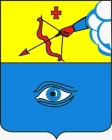 ПОСТАНОВЛЕНИЕ____13.11.2019_____                                                                   № ___20/20____ г. ГлазовО внесении изменений в Перечень муниципальных услуг, предоставляемых органами местного самоуправления муниципального образования "Город Глазов" (Перечень услуг N 1), утвержденный постановлением Администрации города Глазова от 10.10.2016 года № 20/32 (в ред. от 18.10.2019 № 20/18)На основании Федеральных законов от 06.10.2003 N 131-ФЗ "Об общих принципах организации местного самоуправления в Российской Федерации", от 27.07.2010 N 210-ФЗ "Об организации предоставления государственных и муниципальных услуг", руководствуясь Уставом муниципального образования "Город Глазов", ПОСТАНОВЛЯЮ:1. Внести изменения в Перечень муниципальных услуг, предоставляемых органами местного самоуправления муниципального образования "Город Глазов" (Перечень услуг N 1), утвержденный постановлением Администрации города Глазова от 10.10.2016 года № 20/32 (в ред. от 18.10.2019 № 20/18), дополнив его строками 51, 52 в следующей редакции:2. Настоящее постановление подлежит официальному опубликованию в средствах массовой информации.Администрация муниципального образования «Город Глазов» (Администрация города Глазова) «Глазкар» муниципал кылдытэтлэн Администрациез(Глазкарлэн Администрациез)51Приём заявлений, документов, а также признание граждан нуждающимися в жилых помещениях в целях предоставления мер государственной поддержки в улучшении жилищных условийУправление муниципального жилья Администрации города ГлазоваЖилищный кодекс РФ,Постановление Правительства УР от 20.11.2006 N 127 "О реализации Закона Удмуртской Республики от 5 мая 2006 года N 13-РЗ "О мерах по социальной поддержке многодетных семей";Постановление Правительства УР от 02.03.2015 N 75 "О предоставлении отдельным категориям граждан мер государственной поддержки в улучшении жилищных условий";Приложение № 1 к особенностям реализации отдельных мероприятий государственной программы Российской Федерации «Обеспечение доступным и комфортным жильем и коммунальными услугами граждан Российской Федерации», утвержденным постановлением Правительства Российской Федерации от 17.12.2010 № 105052Признание помещения жилым помещением, жилого помещения пригодным (непригодным) для проживания и многоквартирного дома аварийным и подлежащим сносу или реконструкцииУправление муниципального жилья Администрации города ГлазоваЖилищный кодекс РФ,Постановление Правительства РФ от 28.01.2006 N 47 "Об утверждении Положения о признании помещения жилым помещением, жилого помещения непригодным для проживания, многоквартирного дома аварийным и подлежащим сносу или реконструкции, садового дома жилым домом и жилого дома садовым домом"Глава города ГлазоваС.Н. Коновалов